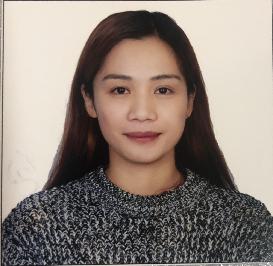 Name: SHEENA Objectives: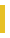 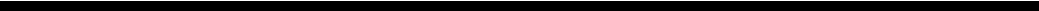 To be able to work in a highly accredited facility to further expand my experience as a health care provider.To fully establish myself as a nursing professional in a well-established facility where I would be able to render excellent nursing care to my patients.To provide treatment, education and therapeutic management to promote optimum health to my patients.Duration of Employment: July 6, 2017 – presentCases Handled:Neurosurgery/NeurologyCerebro Vascular AccidentCraniotomy with post op complications *Alzheimer with debilitating neurological disease *Seizures/Parkinsons/dementia resulting to quadriplegia *Congenital anomalies ie. Cerebral Palsy , fragile X syndrome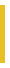 * Cervical and lumbar disc Herniation resulting to quadriplegia*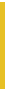 >General SurgeryCholecystectomy Laparotomy/LaparoscopicAppendectomy*Hernina repair/mesh repairBiopsyHemorrhoidectomy *Thyroid surgerySchlerotheraphy *Colon cancer surgery>Urosurgery/Uroloy* Bladder Cancer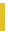 *Benign prostatic hyperhtropy with comorbidities ie. HTN,DM*pelvic lymph node dissection*testicular surgery>Ortho surgery/ Ortho cases*trauma resulting to spinal fracture and bone fractures*ORIF, open reduction internal fixation*Arthritis, osteoporosis, slip discbone injuries caused by physiologic and pathologic changesVascular Cases*Foot ulcer caused by long standing diabetesRaynauds dses *Atherosclerosis *Deep vein thrombosis *Chronic venous insufficiency *Carotid Artery Disease *Abdominal Aortic AneurysmPlastic Cases*Burn cases*oromaxillofacial surgery*cleft lip and cleft palate*breast cosmetic repair* body reconstruction related to traumaDuration of Employment: June 13, 2016 – April 30, 2017Name of Hospital:	Al Shrooq Home Health ServicesAl Ain, Abu Dhabi, UAEPosition:	Staff Nurse (Home Care)Cases Handled: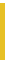 *Congenital Anomalies resulting to quadriplegiadowns syndromespina bifida :heart conditions :heart defectsNeurological Injuries caused by accident or physical traumaparaphlegic/quadriphlegic patientBedridden patient with multiple illness cause by diabetes, arthritis, heart disease, neurogenic bladder, skin diseaseBedridden patient with lung cancer, DM and heart diseaseDuration of Employment: March 16, 2015 – November 2, 2015Name of Hospital:	Prince Sultan Military Medical City (Riyadh Military Hospital) P.O. Box 7897 Riyadh 1159 Saudi ArabiaPosition:	Staff Nurse (Medical Surgical Ward)Cases Handled:Neurosurgery/NeurologyCerebro Vascular AccidentCraniotomy with post op complications *Alzheimer with debilitating neurological disease *Seizures/Parkinsons/dementia resulting to quadriplegia*Congenital anomalies ie. Cerebral Palsy* Cervical and lumbar disc Herniation resulting to quadriplegia*>General SurgeryCholecystectomy Laparotomy/LaparoscopicAppendectomy*Hernia repair/mesh repairBiopsyHemorrhoidectomy *Thyroid surgerySchlerotheraphy *Colon cancer surgery>Urosurgery/Uroloy* Bladder Cancer*Benign prostae hyperhtropy with comorbidities ie. HTN,DM*pelvic lymph node dissection*testicular surgery>Ortho surgery/ Ortho cases*trauma resulting to spinal fracture and bone fractures*ORIF, open reduction internal fixation*Arthritis, osteoporosis, slip discbone injuries caused by physiologic and pathologic changesVascular Cases*Foot ulcer caused by longstanding diabetesRaynauds dses *Atherosclerosis *Deep vein thrombosis *Chronic venous insufficiency *Carotid Artery Disease *Abdominal Aortic AneurysmDuration of Employment:	April 7, 2014 – November 20, 2014Name of Facility:	Yogyog Medical ClinicNational Highway Diffun, Quirino, Philippines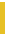 Position:Staff Nurse (Clinic Nurse)Cases Handled:* out patient cases> fever/cough/colds>respiratory/skin problems> follow up check up for diabetes, hypertension>adult,pedia and geriatrics follow upDuration of Employment: August 18, 2010 – February 17, 2014Cases Handled:Neurosurgery/NeurologyCerebro Vascular AccidentCraniotomy with post op complications *Alzheimer with debilitating neurological disease *Seizures/Parkinsons/dementia resulting to quadriphlegia *Congenital anomalies ie. Cerebral PalsyCervical and lumbar disc Herniation resulting to quadriphlegia*>General SurgeryCholecystectomy Laparotomy/LaparoscopicAppendectomy*Hernina repair/mesh repairBiopsyHemorrhoidectomy *Thyroid surgerySchlerotheraphy *Colon cancer surgery>Urosurgery/Urology* Bladder Cancer*Benign prostatic hyperhtropy with comorbidities ie. HTN,DM*pelvic lymph node dissection*testicular surgery caused by cancer>Ortho surgery/ Ortho cases*trauma resulting to spinal fracture and bone fractures*ORIF, open reduction internal fixation*Arthritis, osteoporosis, slip discbone injuries caused by physiologic and pathologic changesVascular Cases*Foot ulcer caused by longstanding diabetesRaynauds dses *Atherosclerosis *Deep vein thrombosis *Chronic venous insufficiency *Carotid Artery Disease *Abdominal Aortic AneurysmDuration of Employment: January 1, 2008 – April 15, 2010Name of Hospital:	Quirino Province Medical Center (Quirino Provincial Hospital) Mangandingay, Cabarroguis, Quirino 3400 PhilippinesPosition:	Staff Nurse (General Medical Surgical Ward)Cases Handled:> diabetes, hypertension, malarial diseases>heart disease>congenital problems>Pulmonary disease> uroloy diseases> surgical cases in general surgery,ortho and urology> wound care, accident and trauma cases resulting to burnand spinal trauma>Labor and delivery cases for OB GYNE patientMode of documentation: Computer basedSkills: Nursing ClinicalMedication administration- all routeHead to toe assessmentBlood transfusionIV cannula insertionECG testing/monitoringTracheal/ oral suctioningPatient/family educationBlood extraction for routine lab , arterial blood gas or venous blood gas analysisBedside care (perineal, bedbath, trachea/oral cleaning and suctioning,linen change,patient mobilization and transportation,bed exercise)10.Doppler ultrasound checking11.wound dressing12. Foley catheter insertion for male and femaleInstrument Handled:Vital signs monitoring machine (Alaris)ECG machineDoppler ultrasoundBlood glucose machineweight lifter machine (hoister)Suction machineVacuum Assisted Closure (VAC machine)Feeding pumpIV pump machine/ pedia and adult10.Oxygen machine/Nebulization with mask usedJob Description:Assesses and observe the condition of the patient using the subjective and objective formulas for the proper planning of appropriate nursing interventions and documenting thus, refer if necessary.Assumes responsibilities for quality of care delivered to patients.Assesses patient’s needs and condition.Collaborates with other health care team members in planning and providing safe and comprehensive care.Functions quickly and effectively in emergency situations.Takes personal responsibility for own professional development.Carry out orders cautiously and assist the physician in performing medical treatment to the patient as per hospital policy.Assists in minor and major operations and emergency cases.Documents care given to the patient legibly and comprehensively.Render care to the patient using holistic approach.Training/Conferences/Workshops: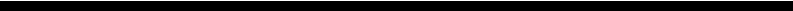 Certification: Basic Life SupportVenue:American Heart AssociationMafraq Hospital/Sheikh Shakhbout MedicalCityHospital Internal Trainings:Fire and SafetyEmergency PreparednessInfection Control 2020Compliance and EthicsOccupational Health and Safety ManagementContact Number:+971 504753686Email Address:Sheena-399459@2freemail.com Sheena-399459@2freemail.com Education:Education:Education:Education:Course:Course:Course:Course:Course:Course:Course:Bachelor of Science in NursingSchool Attended:School Attended:School Attended:School Attended:School Attended:School Attended:School Attended:University of BaguioDate Attended:Date Attended:Date Attended:Date Attended:Date Attended:Date Attended:Date Attended:General Luna Rd., Baguio City 2600 PhilippinesDate Attended:Date Attended:Date Attended:Date Attended:Date Attended:Date Attended:Date Attended:June 25, 2002 – March 25, 2007Professional License:Professional License:Professional License:Professional License:Professional License:Professional License:Professional License:Professional License:Professional License:Professional License:Professional License:Professional License:Licensing Body:Licensing Body:Licensing Body:Licensing Body:Licensing Body:Licensing Body:Licensing Body:Health Authority Abu Dhabi (HAAD)Professional Status:Professional Status:Professional Status:Professional Status:Professional Status:Professional Status:Professional Status:HAAD PasserValidity Date:Validity Date:Validity Date:Validity Date:Validity Date:Validity Date:Validity Date:March20, 2022Licensing Body:Licensing Body:Licensing Body:Licensing Body:Licensing Body:Licensing Body:Licensing Body:Saudi Commission for Health Specialties (K.S.A.)Professional Status:Professional Status:Professional Status:Professional Status:Professional Status:Professional Status:Professional Status:Registered NurseLicensing Body:Licensing Body:Licensing Body:Licensing Body:Licensing Body:Licensing Body:Licensing Body:Professional Regulation Commission (Philippines)Professional Status:Professional Status:Professional Status:Professional Status:Professional Status:Professional Status:Professional Status:Registered NurseRegistration Date:Registration Date:Registration Date:Registration Date:Registration Date:Registration Date:Registration Date:April 24, 2008Validity Date:Validity Date:Validity Date:Validity Date:Validity Date:Validity Date:Validity Date:October 24, 2023Work History:Work History:Work History:Work History:Work History:Work History:Hospital based in Abu DhabiPosition:Position:Staff Nurse (Medical Surgical Ward)Name of Hospital:Al Hada Military Hospital (Al Hada Armed Forces Hospital)Position:P.O. Box 1347 Taif, Saudi ArabiaPosition:Staff Nurse I ( Surgical Ward)